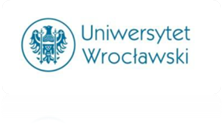 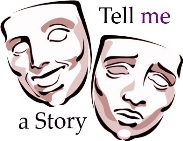 Project title: TELL ME a story 
Programe: Lifelong Learning Programme
Sub-programe: Grundtvig 
Action type: Partnerships 2012 
Action: Grundtvig Learning Partnerships 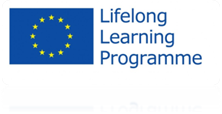 1st Newsletter-  TELL ME A STORY Project The first step in our work towards the Tell Me a Story Project was to establish communication tools for a mailing group (grundtvig_theatre-project@googlegroups.com) and internet tools -website containing information about the project and partners presentations (http://www.tellme.nowadays.pl/about-the-project/), which was useful for setting the date of the first meeting in Wrocław.The first partners meeting of the Tell Me ProjectThe first partners meeting of the Tell Me Project was held on the 7th of November 2012 in Wrocław.  Organizations from the following countries participated in the meeting: Poland, Portugal, Netherlands, France, Italy, and Austria. During the first part of our meeting, all partners organizations summarized their experiences in theatrical activities and cooperated with seniors. The Coordinator (Poland, U3A) outlined the main idea and goals of the Tell Me Project, the basic method of research (the use of theatrical techniques in adult education),  and next steps in the project. During the second part of our meeting, partners from Poland presented their theatrical groups (in U3A) and specific experiences in theatrical activities with seniors. All partners discussed the general plan, project ideas, and allocation of the specific tasks. They also set the project timetable, and presented the proposals, which will be implemented in U3A (computer classes for seniors – “Old age in the internet”, intergeneration discussion group – "Between old age and youth - Meeting with legends, myths and fables”. All partners discussed new tasks (Spain and Czech Republic tasks). Polish team is responsible for Spanish tasks (which is to bring together young and elderly people and discover their different needs by means of the method of theatrical work), and other partners have to decide they are  able to realize the task of Czech Republic, if yes, they are obliged to inform all partners about that (by the end of January). During the meeting, we jointly discussed and agreed on issues considering communication and internet tools, dissemination: Facebook account: (http://www.facebook.com/pages/Grundtvig-Project-TELL-ME/292993374152938). http://www.facebook.com/groups/375925469160883/), set the date for the next meeting with partners, and the deadline for the evaluation. Partners have established the following tasks:10.11.2012 – Questionnaire on website, evaluation (Poland).14.11.2012 – Logo (design) proposal (All partners).14.11.2012 – Project of flyer/ leaflet and logo (Poland).14.11.2012 – Facebook group (Poland, Netherlands).9. 12. 2012 – Filling the evaluation form (All partners)12. 12. 2012 – First newsletter: dissemination (Poland)12.12.2012 – First partner activity report (Poland).20. 12. 2012 – First partner meeting evaluation report (Poland). 16-17.05. 2013 – Next meeting in Porto, during the next meeting SOS Portuguese Language Course.So far every task has been implemented as planned. Up to the time of the next meeting in Porto each partner should discuss with seniors and staff the accepted methods and create a work plan of the Tell Me a Story Project. Partners should elaborate the idea of how they want to realize the Project Tell Me in their organizations.This project has been funded with support from the European Commission. This publication [communication] reflects the views only of the author, and the Commission cannot be held responsible for any use which may be made of the information contained therein.